BLOOD DONATION: 9th AUGUST 2019OBJECTIVE:1) Selection activity for new volunteers.                             2) Activity under occasion of STES Foundation Day.On 9th August 2019, Blood Donation Drive organised by National Service Scheme of Sinhgad College of Engineering and Computer Department in collaboration with SKN Medical Hospital was successfully completed.The promotion of activity was done for 3 days before with appropriate posters and short video and, the classroom and campus campaigning were done on the day of activity itself.On 9th august 2019 as per the activity schedule inauguration was started at 9:15 A.M. We were honoured to have principal of SCOE Dr Lokhande Sir as our chief guest, HOD of computer dept. Dr. Wankhede, Mr. Chavan Sir and Mr. Bankar Sir were also present for inauguration. Dr. Sanjay Patil and their team graced us with their presence and gave valuable time for this activity. After inauguration activity was stared, few of NSS volunteers donated their blood.WORKING SLOTS:For efficient working 6 slots were made including 21 volunteers in each slot 15 out of which were new ones and remaining where the seniors. The time for each slot was 1.30 hour. Each slot was given Headcount who was responsible for or discipline and decorum to be maintained.Different working teams such as Promotion team and Management team were formed. And for involvement of new volunteers’ same teams were made among them. Senior team guided new volunteers during promotion held between 9 to 1 P.M. and 1to 5 P.M.CONCLUSION:In total around 147 blood donors had donated their blood. All the donors were appreciated by providing them Certificate of appreciation from SKN hospital and thank you Greeting card from SCOE NSS. On successful completion, the activity was terminated at 5:30 P.M. on reaching 147 blood donors count.Great efforts had been put from entire SCOE team. We received great amount of help from Mr. Chavan Sir and HOD of computer department. 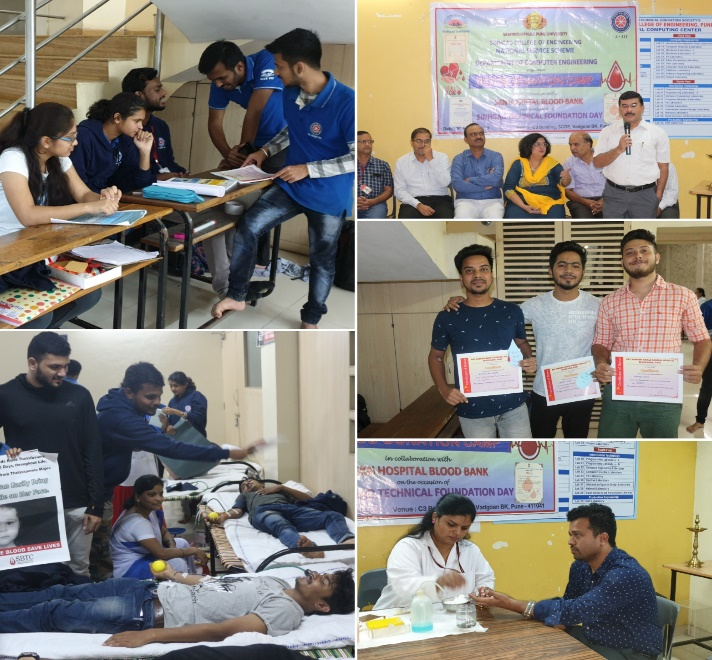 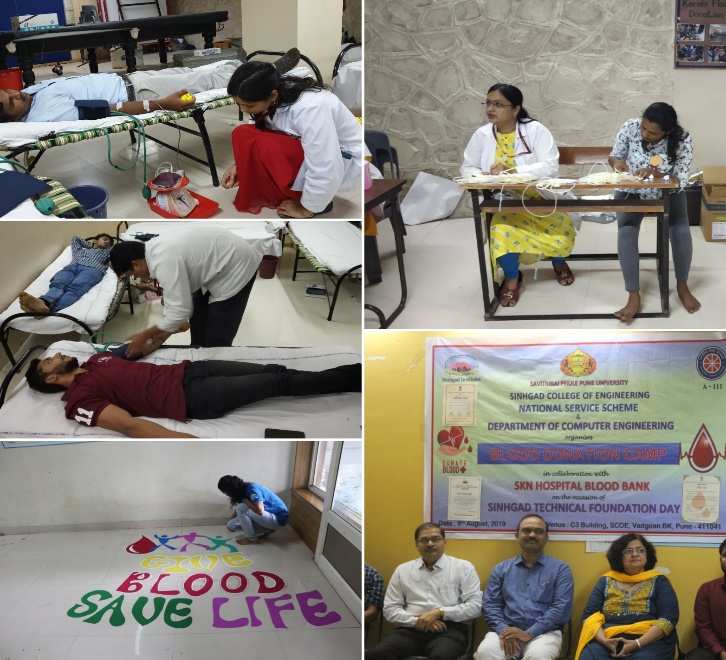 